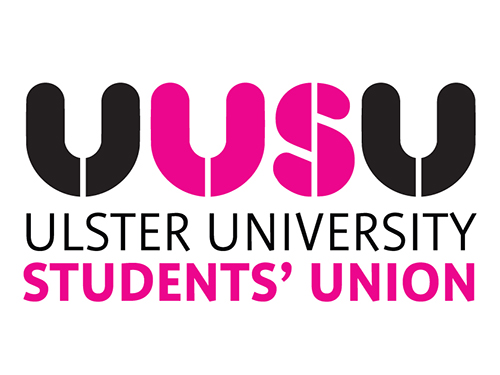 Student Executive12.08.193.30pmJordanstown Site Executive RoomMeeting Notes Actions Owner 1.Minutes 2. Matters Arising 3.UUSU Planning Matrix & Campaigns 2019/20 4.Commercial Services Update5.UUSU Subcommittee Membership 6.UUSU Policy Ownership – Andrew to updateAndrew noted that each Officer would have their own division of policies to oversee for 2019 -20:Diversity – Collette Societies – OwenUUSU & the World – Shauna My UUSU – Oisin Student Life – Chris 7.Moving Meetings Initiative Chris gave an overview of his paper, on encouraging people to move and meet. Accepted.  To take to Management Board for staff buy in. CCh.8.UUSU App Oisin gave an overview of the app as it is, and the costs that will take to update and maintain this. Addressed issues of continuity and benefits of the current app against being attached to the MSL website. 9. Student Council: Voting as an Executive Oisin has proposed that SE should have individual votes on Council, as opposed to an agreed consenus in advance as was the case with the 18-19 team. The Chair noted that this approach was introduced to show consensus and unity as a team – the team will not agree on absolutely everything but the proposal is to move towards having contentious issues discussed in SE, but at Council there would be unity – through abstaining or calling for a secret ballot. Oisin noted that this would be a compromise which he could agree with, in terms of having this secret ballot. When you can reach consensus vote accordingly Where there is discord = secret ballot Dissent can be noted to the membership if needed In addition, another issue to be dealt with is how SO’s propose policy To be discussed further with the Student Voice Team and Officers before the AMcA10.Irish Titles in Names Chair noted that there is no policy which covers the promotion of the Irish language, but policy to promote the ILA. AMcA to take forward with SMT and Management Board. 11.UUSU Officer Facebook Pages Andrew suggested that Officers could try to agree a theme for the pages across social media. All officers to have a short blog ready for this Thursday to their Officer pages. Digital Media Assistant to agree guidelines with 12. Officer ObjectivesDeferred13. Structure of Student Executive Deferred14. AOB 